OBS DE HASSELBRAAM - LEEKVeiligheidsplan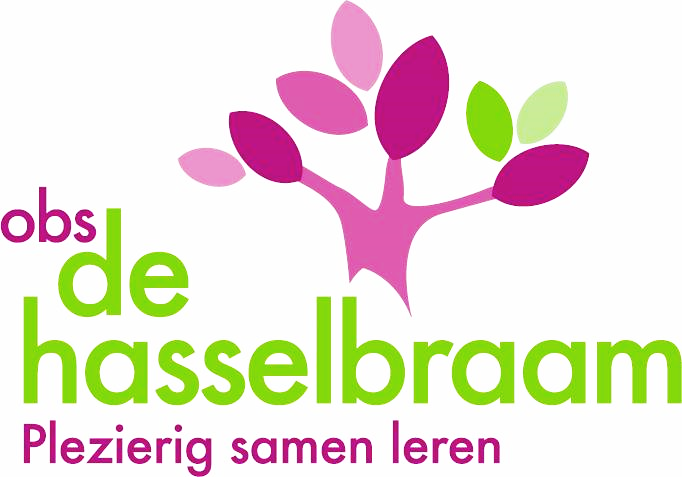 InleidingSociale veiligheid op de openbare basisschool De Hasselbraam is een belangrijke voorwaarde voor een goed leer- en werkklimaat en krijgt vorm in het dagelijks handelen en denken van iedereen in de school. Dit Veiligheidsplan geeft weer hoe we dat als school organiseren.We zien dit Veiligheidsplan als een draaiboek dat richting geeft aan dat handelen van het team en andere betrokkenen bij onze school. In ons nieuwe gebouw ‘De Violier’ in de wijk Oostindie zijn ook de christelijke basisschool Van Panhuys en SKSG De Vlindertuin (kinderdagverblijf en peuterspeelzaal) gehuisvest. Een veilige school maken we samen, in de dagelijkse praktijk. Sociale veiligheid moet daarbij een steeds aanwezig aandachtspunt zijn in alle werkprocessen in de school. Het is een misverstand te denken dat het hebben van een mooi Veiligheidsplan garant staat voor een sociaal veilige school.De afgelopen jaren heeft het team van obs De Hasselbraam nadrukkelijk aandacht besteed aaneen goed pedagogisch klimaat. Veiligheid speelt hier een belangrijke rol in. Veiligheid is immers een belangrijke voorwaarde om goed te kunnen functioneren op school en om zich te kunnen ontwikkelen. Het onderhouden en waar mogelijk versterken van de leefbaarheid en veiligheid op school vormt een onderdeel van het dagelijkse handelen van alle personeelsleden op obs De Hasselbraam. Hierbij denken we aan:het scheppen van een goede werksfeerhet bevorderen van een prettige omgangleerlingen, ouders en personeel serieus nementaken en verantwoordelijkheid met hen delenhet voorkomen en oplossen van ruzies, pesten en conflicteneen luisterend oor bieden en helpengoede contacten onderhouden met ouders/verzorgers en externeneffectief handelen bij calamiteitende klas en het gebouw veilig inrichten en goed gebruik ervan stimulerenhet leren omgaan met onveiligheidHet vastleggen van procedures is niet voldoende om de veiligheid te waarborgen. Procedures helpenom in moeilijke situaties de juiste acties te kunnen ondernemen. Het veiligheidsplan van obs De Hasselbraam moet vooral gezien worden als een naslagwerk waarin visie, beleid en procedures overzichtelijk bij elkaar staan. Tevens staan in dit plan bij een aantal onderwerpen verwijzingen naar andere beleidsstukken en protocollen.Bij het samenstellen van dit document heeft Obs De Hasselbraam gebruik gemaakt van het format ‘Het Digitaal Veiligheidsplan’, dat door de PO-Raad, VO-raad en Stichting School & Veiligheid is ontwikkeld.Het team van obs De HasselbraamVisie, kernwaarden, doelen, regels en afspraken1.1	Visie op veiligheidWe vinden het belangrijk dat de kinderen op obs De Hasselbraam zich in een veilige omgeving kunnen ontwikkelen. Ook voor medewerkers van onze school, ouders en bezoekers moet de school een veilige omgeving zijn. Allerlei zaken spelen mee bij het begrip ‘veiligheid’. Denk aan de veiligheid van het gebouw aan de binnen- en buitenkant, maar ook van het gebruik van allerlei zaken in en rondom het gebouw. Ook moeten kinderen veilig kunnen spelen en werken, lichamelijk en geestelijk. Ouders moeten er op kunnen vertrouwen dat wij er alles aan doen om ongelukken te voorkomen en indien er zich ongelukjes voordoen wij hier adequaat op inspelen. Om die veiligheid zoveel mogelijk te waarborgen zijn er gezamenlijke afspraken en is er controle op de naleving van die afspraken. De afgelopen jaren heeft het team van obs De Hasselbraam nadrukkelijk aandacht besteed aan een goed pedagogisch klimaat. Veiligheid speelt hier een belangrijke rol in. Veiligheid is immers een belangrijke voorwaarde om goed te kunnen functioneren op school en om zich te kunnen ontwikkelen. Alle kinderen, personeelsleden en andere volwassenen, die bij obs De Hasselbraam zijn betrokken, voelen zich veilig en voelen zich thuis op school. Ieder draagt zelf actief bij aan het versterken van deze veiligheid.      Onze kernwaarden m.b.t. sociale veiligheid op basis van identiteitOp de openbare basisschool De Hasselbraam werken en leren veel verschillende mensen met allemaal een andere achtergrond en met eigen waarden en normen. De sleutel van onze sociaal veilige school is de gezamenlijke visie met bijbehorende gedragsregels. Leerlingen en teamleden van De Hasselbraam gaan voortdurend samen het gesprek aan over sociale veiligheid en hebben breed gedragen afspraken hierover gemaakt. Zo is er een cultuur ontstaan waarin iedereen weet welke verwachtingen er zijn en op welk gedrag je kunt worden aangesproken. Dit vraagt competenties van de leraar  die betrekking hebben op onder meer reflectie, initiatief tonen en samenwerken.Onze kernwaarden m.b.t. sociale veiligheid zijn:Betrokkenheid (een voorwaarde om tot ontwikkeling te komen)Resultaten (op cognitief en sociaal-emotioneel gebeid)Aandacht (gezien worden)Motivatie (persoonlijke drijfveer is nodig om tot ontwikkeling te komen en komt ten goede aan zelfregulering)Eigenaarschap (Vergroot het gevoel van welbevinden en heeft een positief effect op de ontwikkeling)Normen en waarden (Een plezierige sfeer waarin iedereen op een respectvolle wijze met elkaar omgaat)De eerste letters van onze 5 waarden vormen samen het woord BRAMEN!1.3	Doelen sociale veiligheidHet veiligheidsplan leeft in de school en biedt alle betrokkenen sturing en ondersteuning bij het creëren en vergroten van de sociale veiligheid op obs De Hasselbraam.We meten op een valide wijze (programma Zien!) hoe leerlingen de sociale veiligheid in de school ervaren en kunnen daarop participeren. Hiervoor zetten de methode KiVa in.Alle betrokkenen zijn goed geïnformeerd over de activiteiten rond sociale veiligheid:Iedereen voelt zich veilig op school.Personeel voelt zich veilig in het team, bij leerlingen en bij ouders.Het schoolgebouw is functioneel en voldoet aan de veiligheidseisen.Om dit te realiseren:Leerlingen scoren ruim voldoende op de jaarlijkse vragenlijst sociale vaardigheid (Zien!).Ouders geven ruim voldoende op het tevredenheidsonderzoek.Personeel scoort ruim voldoende op de vragenlijst sociale vaardigheid (R.I.&.E.)De school heeft een deugdelijke BHV en een goedgekeurd ontruimingsplanDe school beschikt over een (bovenschools) onderhoudsplanDe school heeft de vereiste gebruikersvergunningenHet schoolplein, toestellen en gymtoestellen zijn goedgekeurd.1.4	Systematische evaluatie gestelde doelenOm onze sociale opbrengsten in kaart te brengen worden er jaarlijks vragenlijsten bij leerlingen uit de groepen 5 tot en met 8 afgenomen middels de methode 'Zien!' (zie bijlage 1). Zien! brengt niet alleen het sociaal-emotioneel functioneren van leerlingen in kaart, maar stelt ook concrete doelen op en geeft zo nodig handelingssuggesties voor de leerkracht. De groepsleerkracht stippelt samen met de intern begeleider de benodigde interventies uit.Het KiVa-programma is een vast onderdeel van ons curriculum. KiVa een schoolbreed programma, gericht op positieve groepsvorming en het versterken van de sociale veiligheid in onze school. De nadruk ligt daarbij op de groep als geheel.KiVa is goedgekeurd door het Nederlands Jeugdinstituut (NJi). Daarnaast heeft de Rijksuniversiteit Groningen tussen 2012 en 2014 onderzoek gedaan naar KiVa, waaruit o.a. bleek dat KiVa effectief is in het tegengaan van pesten (preventief) en het oplossen daarvan (curatief) en leerkrachten vaardigheden aanleert om groepsproblemen te voorkomen en te verhelpen. Alle leerkrachten van onze school hebben en KiVa-scholing gehad.Onderdeel van het KiVa programma is het onderzoek doen naar resultaten. In de loop van het schooljaar vullen de kinderen van de groepen 5 t/m 8 twee keer een vragenlijst in. De resultaten daarvan komen terug bij de leerkrachten, zodat zij daar in hun lessen en begeleiding van de kinderen rekening mee kunnen houden.Tijdens de groepsbesprekingen worden interventies geëvalueerd.Eens per 2 jaar vullen de leerlingen van groep 6, 7 en8 de leerlingtevredenheidsenquête van Scholen op de Kaart. De peiling naar hun veiligheidsgevoel komt hier met name naar voren. Zie: https://scholenopdekaart.nl/Basisscholen/25093/1100/OBS-De-Hasselbraam/LeerlingtevredenheidOuders worden ook één keer in de 2 jaar in de gelegenheid gesteld hun mening te uiten middels het invullen van het oudertevredenheidsonderzoek. Zie ook:https://scholenopdekaart.nl/Basisscholen/25093/1084/OBS-De-Hasselbraam/Oudertevredenheid1.5	De schoolregels van obs De HasselbraamOp De Hasselbraam hanteren we de volgende hoofdregel:“Plezierig samen leren”De kinderen worden in het begin van elk schooljaar uitgenodigd samen met hun leerkracht in hun groep eigen groepsafspraken op te stellen. De groepsafspraken worden door alle kinderen erkend en ondertekend. We zien de groepsregels als aanvulling op de vastgestelde schoolregels (zie bijlage 2). Zowel schoolregels als groepsafspraken zijn zichtbaar in de klas opgehangen.Naast alle afspraken, die er zijn gemaakt en vastgelegd, hanteren we op de Hasselbraam ook een gedragscode. In tegenstelling tot andere beroepsgroepen (zoals de kinderopvang) bestaat er voor het onderwijs geen centrale, algemeen geldende gedragscode of beroepscode. 1.6	Afspraken over gedrag en toezicht op de speelplaatsVoor schooltijd, tijdens de pauzes en bij het uitgaan van de school is er altijd toezicht van medewerkers van De Hasselbraam. Daarvoor wordt elk jaar een rooster opgesteld. De pleinwachten dragen altijd een geel hesjes. Hierdoor zijn ze voor de kinderen altijd duidelijk herkenbaar.Tijdens de pauzes fungeren de leerlingen van groep 8 als buddy’s voor onze kleuters. De nieuwelingen worden zo ook door de oudsten van onze school wegwijs gemaakt, waardoor ze sneller in de Hasselbraam-samenleving integreren. We vinden het belangrijk dat onze leerlingen elkaar goed kennen. Met het uitoefenen van de buddy-rol geven we onze de leerlingen van groep 8 een bepaalde verantwoordelijkheid, waardoor ze zich meer bij de school betrokken voelen.1.7	Afspraken en regels buitenschoolse activiteitenAfspraken m.b.t. buitenschoolse activiteiten zijn in een apart protocol vastgelegd. 1.8	Gezamenlijk gedragen gedragsafspraken in de groepOp obs De Hasselbraam starten we elk schooljaar de eerste drie weken met de “Gouden Weken”. Het zijn de belangrijkste weken voor het neerzetten van een goede basis voor een fijne sfeer in de klas. Daarom zijn deze weken goud waard.Tijdens de eerste zes weken van het schooljaar werken de leerkrachten met een programma waarbij onder andere de schoolregels worden besproken en de groepsafspraken worden vastgesteld. De groepsafspraken worden door alle kinderen van de groep ondertekend en erkend. In die eerste weken wordt een fundament neergezet voor een goede groepsvorming d.m.v. energizers en andere groepsvormende activiteiten. Onderwerpen als veiligheid, omgaan met elkaar, omgaan met verschillen, rollen in een groep, aanpak van ruzies etc. komen aan de orde.  Na de kerstvakantie wordt in de Zilveren Weken het proces van groepsvorming nog een extra impuls gegeven.1.9	Wettelijk verplichte protocollenDe Hasselbraam heeft afspraken of protocollen vastgelegd voor vormen van grensoverschrijdend gedrag of incidenten waarvoor dat wettelijk verplicht is.De Hasselbraam heeft in het anti-pestbeleid beschreven in een protocol. Dit is  door de medezeggenschapsraad vastgesteld en gecommuniceerd met alle ouders.Tevens is het protocol "Meldcode kindermishandeling en huiselijk geweld" in gebruik. Dit protocol is de medezeggenschapsraad van de school vastgesteld. Alle ouders zijn tevens geïnformeerd over het protocol "Meldcode kindermishandeling en huiselijk geweld".Jaarlijks worden de protocollen en beleidsdocumenten geëvalueerd en indien nodig wordt het beleid bijgesteld en de praktijk aangepast.Op bestuursniveau is beleid m.b.t. schorsen/verwijderen van leerlingen opgenomen in de bovenschool schoolgids van Quadraten. Zie: https://quadraten.nl/ouders/leerplichtschorsenklachtenvertrouwenspersoon.html1.10	Andere protocollenDe Hasselbraam heeft ook afspraken of protocollen vastgelegd over wat te doen bij veelvoorkomende vormen van grensoverschrijdend gedrag of incidenten, waarvoor dat niet wettelijk verplicht is. U moet dan denken aan het protocol “Buitenschoolse activiteiten”. Hierin staat beschreven welke veiligheidsmaatregelen we nemen bij schoolreizen en excursies. Zie: hasselbraam.quadraten.nlTen aanzien van gebruik van sociale media hanteert De Hasselbraam het protocol “Sociale media reglement leerlingen” van onze onderwijsstichting Quadraten. Zie: https://quadraten.nl/contentfiles/41571/Document/34579/34579153.pdfJaarlijks worden de protocollen en beleidsdocumenten geëvalueerd en indien nodig wordt het beleid bijgesteld en de praktijk aangepast.1.11	Betrekken van geledingen bij veiligheidsbeleidDe Hasselbraam betrekt alle geledingen actief bij het formuleren van visie, kernwaarden, doelen en regels.Zo worden op onze school - daar waar nodig en mogelijk - kinderen en ouders actief betrokken het veiligheidsbeleid van de school. We hebben een leerlingenraad. Deze wordt soms om advies gevraagd m.b.t. veiligheidsvraagstukken.Het meedenken en het geven van feedback van de oudervereniging van De Hasselbraam stellen we zeer op prijs.De MR heeft verschillende taken en bevoegdheden waarmee zij invloed kunnen uitoefenen op het schoolveiligheidsbeleid van De Hasselbraam. Deze taken en bevoegdheden zijn vastgelegd in de Wet medezeggenschap op scholen (WMS). De MR kan problemen op het gebied van sociale veiligheid aan de orde stellen op grond van zijn algemene taken en met behulp van twee algemene bevoegdheden: initiatief- en informatierecht. De MR van De Hasselbraam wordt betrokken in de beleidsvorming op grond van twee bijzondere bevoegdheden: instemmings- en adviesrecht.1.12	Waar protocollen te vinden?Alle betrokkenen zouden de visie, kernwaarden, doelen, regels, afspraken en protocollen moeten kennen of weten waar ze die kunnen vinden. De voorwaarden zijn hiervoor optimaal aanwezig. De documenten waarin onze visie, kernwaarden, doelen, regels, afspraken staan beschreven en de verschillende protocollen, zijn te vinden op onze website en op www.scholenopdekaart.nl Nieuwe medewerkers worden door de directie en hun duo-partner geïnformeerd over de protocollen.Een nieuwe medewerker kan alle beleidsnotities en afspraken vinden op SharePoint van De Hasselbraam (alleen voor medewerkers).Inzicht in veiligheidsbeleving en monitoringVormen van een actueel beeldDe Hasselbraam heeft een goed en steeds actueel beeld van de beleving van de sociale veiligheid door monitoring onder leerlingen, personeel, ouders en andere betrokkenen bij de school.Op onze school wordt beleid gevoerd dat gericht is op de veiligheid van leerlingen. Jaarlijks wordt de veiligheidsbeleving van onze leerlingen gemonitord middels het programma Zien! Ons KIVA-team en onze vertrouwenspersoon coördineren het beleid voor tegengaan van pesten. Zij treden ook op als aanspreekpunt.Wij staan voor een veilige en positieve sfeer is op onze school. Het betekent ook dat obs De Hasselbraam optreedt tegen pesten, uitschelden, discriminatie, geweld en andere vormen van ongepast gedrag, en deze zoveel mogelijk voorkomt.Om de onderlinge verhoudingen in de groep goed in beeld te krijgen, wordt een sociogram afgenomen. Dit kan op ieder moment in het schooljaar. Via het sociogram wordt bekeken welke leerlingen worden gekozen en welke leerlingen niet worden gekozen door hun groepsgenoten. Op deze wijze krijgt de leerkracht zicht op de sociale verhoudingen en relaties die in de groep spelen. Het sociogram wordt ingevuld op papier. De leerkracht voert de resultaten in het leerlingvolgsysteem ParnasSys in.Elk jaar vullen de leerlingen van de groepen 5 tot en met 8 in het digitale programma Zien! een vragenlijst in m.b.t. de sociale veiligheid. De uitkomsten uit dit valide instrument biedt ons handvatten voor eventuele interventies.Een voorbeeld van de leerlingvragenlijst treft u aan in bijlage 1.Eens in de twee jaar beantwoorden onze leerlingen uit groep 6, 7 en 8 de leerlingtevredenheidsenquête van Scholen op de Kaart. Zie ook 1.4 Systematische evaluatie.Eens in de 2 jaar geven ouders van onze leerlingen in een oudertevredenheidsonderzoek hun mening over de veiligheid op obs De Hasselbraam. Zie ook 1.4 Systematische evaluatie.Medewerkers van onze school worden ook eens in de 4 jaar in de gelegenheid gesteld een vragenlijst in te vullen (Risico, Inventarisatie & Evaluatie). Elk jaar worden de medewerkers in de gesprekkencyclus gevraagd naar hun veiligheidsbeleving.Uit bovengenoemde onderzoeken worden de verbeterpunten opgenomen in het schoolplan van obs De Hasselbraam.Het beeld van veiligheidsrisico’s en incidentenOns beeld van veiligheidsrisico's en incidenten wordt gevoed door de verschillende vragenlijsten die periodiek worden uitgezet onder leerlingen, ouders en medewerkers (zie: 2.1)Incidenten worden vastgelegd in ons digitaal administratiesysteem ParnasSys (= het leerlingadministratie- en -volgsysteem voor basisscholen).Wettelijk verplichte bronnen om een beeld te vormenObs De Hasselbraam benut wettelijk verplichte bronnen om een beeld te vormen van veiligheidsrisico's en incidenten.Door onze proactieve houding houden we de vinger aan de pols. We weten wat er speelt en kunnen knelpunten signaleren. Het beleid wordt daarop afgestemd (schooljaarplan en schoolplan).We gebruiken de volgende instrumenten:leerlingvragenlijsten uit Zien! (jaarlijks),leerlingvragenlijst uit Scholen op de kaart,oudertevredenheidsonderzoek,risico, inventarisatie & evaluatie voor medewerkers,incidentenregistratie in ParnasSys,groeps- en schoolafspraken.Onze proactieve houding komt tot uiting in :opstellen groeps- en schoolafspraken samen met de leerlingenleerkrachten bieden leerlingen ruimte voor gesprekkenvertrouwenspersoon als aanspreekpuntBij het in dienst treden van medewerkers dient deze een VOG (Verklaring omtrent Gedrag) te overleggen. Elk jaar wordt de medewerker in het functioneringsgesprek gevraagd naar de veiligheidsbeleving.Voorwaarden en samenwerken met ouders/externe partnersInrichting ruimtes en toezicht m.b.t. sociale veiligheidDe school is zo ingericht dat leerlingen onder toezicht werken van medewerkers. Ook wanneer dat buiten hun klaslokaal plaatsvindt. Leerlingen mogen alleen buiten hun klaslokaal werken met toestemming van de groepsleerkracht. Bij buitenspeelactiviteiten en pauzes is er toezicht van medewerkers. Daarvoor is een rooster opgesteld.Wanneer er signalen binnenkomen over onveilige ruimten of materialen, ondernemen teamleden, de directeur en de conciërge actie teneinde onveilige situaties te voorkomen.Het schoolgebouw van De Hasselbraam wordt minimaal 4 keer per jaar door een externe organisatie gecontroleerd op hygiëne en veiligheid.Buitenspeeltoestellen op het plein en toestellen in het speel- en gymlokaal worden eveneens met regelmaat gekeurd door een externe organisatie.Verdeling personele taken m.b.t. sociale veiligheidOp obs De Hasselbraam zijn de volgende taken belegd:Vertrouwenspersoon = mevrouw Annemarie van RooijenAnti-pestcoördinator = mevrouw Marrit Steegstra (ook IB’ er)KiVa-team: Patricia Hoff, Lenny van Schijndel, Marrit SteegstraBedrijfshulpverlener = 4 medewerkers (dit in samenwerking met BHV’ ers van cbs Van Panhuys en SKSG De Vlindertuin)Preventiemedewerkers = medewerker via Stg. QuadratenBovengenoemde taken zijn wettelijk verplicht.Taken van onze vertrouwenspersoon zijn:Het aanspreekpunt voor leerlingen, ouders en collega’s die ontevreden zijn over de schoolVangt klagers op en zoekt samen naar een oplossing voor de klacht.Organiseert preventieve activiteiten gericht op het voorkomen van ongewenst gedrag.Geeft gevraagd en ongevraagd advies aan de directie of het bestuur over het veiligheidsbeleid.Taken van onze anti-pestcoördinator zijn:Beleidsadviezen geven naar aanleiding van de afhandeling van klachten, altijd met een preventieve werking.Als klankbord fungeren voor collega’s die vragen hebben over pesten en de aanpak ervan.Taken van onze bedrijfshulpverlener:Het verlenen van eerste hulp bij ongevallen.Het beperken en het bestrijden van brand en het beperken van de gevolgen van ongevallen.Het in noodsituaties alarmeren en evacueren van alle werknemers en andere personen in het bedrijf of inrichting.Taken van de preventiemedewerker:Het ondersteunen van de werkgever om optimale arbeidsomstandigheden te realiseren. Dit gebeurt via de risico-inventarisatie en -evaluatie (RI&E).Het adviseren en nauw samenwerken met de arbodeskundigen en de ondernemingsraad (OR) of personeelsvertegenwoordiging over de te nemen maatregelen voor een goed arbeidsomstandighedenbeleidHet (mede) uitvoeren van arbo-maatregelen.Onze school heeft ook een niet-wettelijke verplichte taak m.b.t. de sociale veiligheid ingevuld, nl. het KiVa-team. KiVa is een preventief, schoolbreed programma gericht op het versterken van de sociale veiligheid en het tegengaan van pesten op basisscholen. KiVa zet in op positieve groepsvorming en stimuleert de sociale vaardigheden en de sociaal emotionele ontwikkeling van kinderen. Daarmee worden de sociale veiligheid en het pedagogisch klimaat op school verbeterd. Binnen KiVa ligt de nadruk op de groep als geheel en dus niet op specifieke individuen.Voor optimaal gebruik van deze methode is er op onze school een KiVa-team aangesteld. 3.3	Samenwerking met externe partners uit jeugdhulp en veiligheidIn de samenwerking tussen school en ketenpartners (maatschappelijk werk, jeugdzorg en politie) hebben we duidelijke grenzen m.b.t. de verantwoordelijkheden van deze verschillende partners. Wanneer we merken dat de problematiek m.b.t. de veiligheid meer thuis en in de buurt aanwezig is, schakelen we onze ketenpartners in. Dit gaat in overleg met de betrokken ouders.Deze partijen zijn met name betrokken bij interventies, die gericht zijn op het aanpakken van incidenten en situaties van onveiligheid die voor het overgrote deel buiten de school liggen.Wel ondersteunen deze ketenpartners de school met tips ter bevordering van de sociale veiligheid voor groepen en individuen. Zo is er regelmatig overleg tussen onze intern begeleider en de jeugdverpleegkundige. Als school brengen wij de schoolverpleegkundige op de hoogte van de sociale kaart van onze schoolomgeving.3.4	Privacyreglement t.b.v. de privacybescherming van ouders/leerlingen Op obs De Hasselbraam gaan wij zorgvuldig om met de privacy van onze leerlingen en medewerkers. De praktische invulling is vastgelegd in het privacy beleid dat stichting Quadraten voor al haar scholen heeft opgesteld. Het privacy beleid is op 10 september 2018 met instemming van de GMR vastgesteld. Zie: https://quadraten.nl/contentfiles/41571/Document/34579/34579147.pdf Mocht u vragen of opmerkingen hebben, dan kunt u dit met de directeur bespreken. Eventueel wordt uw vraag of opmerking in samenwerking met de functionaris gegevensbescherming in behandeling genomen. Voor onze stichting is dit Ferenc Jacobs. U kunt hem bereiken via de directeur van onze school.3.5	Klachtenregeling, vertrouwenspersoon en onafhankelijke klachtencommissieHet aanspreekpunt voor leerlingen, ouders en collega’s die ontevreden zijn over de school kunnen terecht bij onze interne vertrouwenspersoon mevrouw Annemarie van Rooijen. U kunt een afspraak maken via a.vanrooijen@quadraten.nl  Obs De Hasselbraam valt onder het bestuur van de Stichting Quadraten. Op bestuursniveau is een klachtenregeling opgesteld. Zie: https://quadraten.nl/contentfiles/41571/Document/36898/36897737.pdfDe externe vertrouwenspersoon van onze school mevrouw M. Dijkstra. Haar contactgegevens zijn: 06-13621237 of  Mispeladvies@outlook.com Wanneer u een mail verzendt dan in de onderwerpregel vermelden: betreft Stichting Quadraten 3.6	Meldingsregeling misstanden en een protocol medisch handelenOnze onderwijsstichting heet het “Protocol medische handelingen op school Stichting Quadraten” opgesteld. Dit protocol is gebaseerd op het model-protocol van de PO-raad en vastgesteld door het College van Bestuur van Quadraten. Het protocol beschrijft de verantwoordelijkheden van de school en de werkwijze die gevolg moet worden in de volgende situaties:De leerling wordt ziek op schoolHet verstrekken van medicatie op verzoekHet verrichten van medische handelingen3.7	Contacten met externe partnersEr kunnen zich situaties met leerlingen voordoen, waarin de school gebruik wenst te maken van de expertise van externe partners, zoals Team Mens en Gezien, GGD, Accare, OCRN, Schooladviesdienst, etc. Deze contacten verlopen altijd via de ouders of met toestemming van de ouders.Wanneer een externe partner onderzoek heeft verricht, worden eerst de ouders van de leerling over de uitkomsten en de aanbevelingen geïnformeerd. Veelal is een teamlid van de school bij dit gesprek aanwezig. Tijdens deze rapportage wordt in overleg een plan van aanpak opgesteld. Notities van dit overleg worden vastgelegd in ParnasSys (digitaal dossier).3.8	De pedagogische rol die ouders binnen de school hebben is duidelijkDe Hasselbraam ziet ouders als partners in de opvoeding van en het onderwijs aan kinderen. School en ouders hebben een pedagogische rol te vervullen en zijn samen medeverantwoordelijk voor de ontwikkeling van kinderen. Door samen te werken versterken we elkaars pedagogische gerichte invloed. De klankbordgroep van De Hasselbraam, hoofdzakelijk bestaande uit ouders van de oudervereniging, speelt hierin een belangrijke rol.Positief pedagogisch handelen en voorbeeldgedrag4.1	Onze uitgangspunten voor positief pedagogisch handelenOnze teamleden spelen een belangrijk rol bij het creëren van een sociaal veilig klimaat. Zij kunnen grensoverschrijdend gedrag tijdig signaleren en adequaat ingrijpen. Ook dragen zij normen en waarden uit en laten zij leerlingen voorbeeldgedrag zien. Dit alles vereist pedagogisch vakmanschap. Het is belangrijk dat de schoolleiding leraren hierin stuurt en coacht en dat leraren zich op dit terrein (verder) professionaliseren. De directeur en de intern begeleider krijgen middels lesobservaties, klassenbezoeken en flitsbezoeken zicht op het pedagogisch vakmanschap van de groepsleerkrachten. Tijdens de lesobservaties wordt een observatielijst gehanteerd. Na een observatie vindt er altijd een feedbackgesprek plaats.Het begin van het schooljaar (onze Gouden Weken) is cruciaal voor het realiseren van een sociaal veilig klimaat in de klas. Dan begint de groepsvorming. Als de groepsleerkracht in deze fase een positief stempel weet te drukken op de sfeer en met de leerlingen duidelijke regels/afspraken opstelt, creëert hij een positief klimaat waarvan iedereen de rest van het jaar de vruchten plukt.Toch komt het weleens voor dat de dynamiek van een groep niet positief is. Dit kan tot problemen leiden. In zo’n geval stelt de groepsleerkracht in samenwerking met de intern begeleider een groepshandelingsplan op. In het groepshandelingsplan staat vermeld hoe de leerkracht het beste kan omgaan met de groep en welke activiteiten er worden ondernomen om de groepsdynamiek te verbeteren. Ook kan de orthopedagoog/gedragsdeskundige van OOQ (onderwijs ondersteuningsteam Quadraten) worden geconsulteerd.4.2	Aanspreken op ongewenst gedragDe leerkracht spreekt leerlingen aan op ongewenst gedrag. Ongewenst gedrag kan vallen onder lastig gedrag, probleemgedrag of grensoverschrijdend gedrag, zoals in onderstaand schema vernoemd:Wanneer een leerling probleemgedrag en/of grensoverschrijdend gedrag vertoont wordt er een OEPS-kaart (zie bijlage 3) uitgedeeld door de leerkracht (kan ook een andere leerkracht zijn dan de eigen groepsleerkracht) en samen ingevuld met de betreffende leerling. Er wordt dan ingezoomd op de oorzaak, plek en reactie van de leerling en er wordt gekeken naar gewenst gedrag. De OEPS-kaart gaat met de leerling mee naar huis, zodat ouders op de hoogte zijn wat er is gebeurd. De OEPS-kaart wordt in ParnasSys van de betreffende leerling bewaard.  4.3	Voorkomen grensoverschrijdend of onveilig gedragWanneer we het hebben over grensoverschrijdend gedrag wordt er in eerste instantie gedacht aan het nemen van maatregelen tegen leerlingen als gevolg van ongewenst gedrag. Maar grensoverschrijdend gedrag van personeel komt ook voor. Een duidelijk sanctiebeleid draagt bij een veiliger klimaat voor leerlingen én personeel. Ongewenst gedrag op school krijgt minder kans en de school geeft een duidelijk signaal af welk gedrag niet wordt geaccepteerd.Een gedragscode voor personeel ligt aan de basis van het sanctiebeleid. Een gedragscode is een richtlijn voor een wenselijke en professionele pedagogische beroepshouding wat betreft de sociale omgang met leerlingen, collega’s en ouders. Deze code biedt een kader om te bepalen wanneer grenzen van professioneel gedrag worden overschreden.Onze code ziet er als volgt uit:Omgang met collega’sHoud zaken die in vertrouwen tegen je gezegd zijn, geheim.Heb vertrouwen in elkaar, in jezelf en in de vertegenwoordigers van de andere geledingen.Accepteer de ander zoals hij of zij is. De ander is anders dan jij en jij bent anders dan de ander.Je non-verbale gedrag (mimiek, intonatie) is heel belangrijk.Vraag om duidelijkheid, als je iets dwarszit.Spreek uit wat je dwarszit, maar kijk eerst eens in hoeverre de irritatie aan jezelf zou kunnen liggen.Ga niet fantaseren over iemands mogelijke bedoelingen met een uitspraak of een handeling. Vraag om duidelijkheid als je iets onduidelijk is.Wees eerlijk, doe je niet groter voor dan je bent.Breng kritiek op een collega nooit op tafel in aanwezigheid van meerdere collega’s; probeer eerst onder vier ogen tot een oplossing te komen. Brengt dat geen oplossing, breng het dan ter bespreking bij de directeur, of met beider goedvinden, in de personeelsvergadering, maar blijf niet met je irritatie rondlopen. Wacht niet met het onder woorden brengen van je bezwaren. Doe dat zo snel mogelijk, zodat je nog vriendelijk kunt spreken.Roddel nooit over een collega of over anderen en geef anderen daar ook geen kans toe.Spreek kritiek uit op de plaats waar die hoort te zijn. Weiger om kritiek over anderen aan te horen en wijs erop dat die kritiek elders hoort te worden uitgesproken.Wees hartelijk en meelevend.Kom je afspraken na en wees inschikkelijk. Maar je mag “nee” zeggen!Discrimineer niet.Omgang met leerlingenProbeer leerlingen in hun daden te begrijpen. Spreek nooit negatief over hen als kind. Probeer hen bij eventueel wangedrag ook positief te benaderen.Wees rechtvaardig. Probeer bij straf geven de juiste maat te vinden (desnoods in overleg met je collega’s).Positieve waardering werkt vaak beter dan kritiek geven.Omgang met de ouders (ook bij huisbezoek).Behandel ouders vriendelijk en correct, ook na een minder plezierige ervaring.Luister naar wat ze zeggen en probeer hen te begrijpen.Toon belangstelling voor hen en hun gezin zonder nieuwsgierig te zijn.Praat niet negatief over andere ouders en geef daar ook geen kans toe.Praat niet over andere kinderen uit de klas of andere klassen en geef daar ook geen kans toe.Praat niet negatief over collega’s en geef daar ook geen kans toe.Praat niet negatief over andere scholen.Verwijs voor klachten over anderen naar die ander en ga daar verder niet op in.Maak indien nodig een vervolgafspraak met ouders (op korte termijn) wanneer een bepaald probleem niet kon worden uitgepraat.Moedig ouders aan, wanneer ze ergens mee zitten, contact op te nemen met de school.4.4	Afstemming pedagogisch handelen met oudersZowel ouders als leerkrachten hebben een belangrijke rol in het aanleren van goed gedrag en goede omgangsvormen aan kinderen. Het team van De Hasselbraam vindt dat we met de ouders een gedeelde verantwoordelijkheid hebben: wij moeten op een gelijkwaardige manier samenwerken aan de ontwikkeling van kinderen en het tegengaan van grensoverschrijdend gedrag.Het team betrekt de ouders nadrukkelijk om zo op één lijn te komen. Enkele voorbeelden, waarin wij werken aan de afstemming van pedagogisch handelen met ouders, zijn:Startgesprekken: Deze gesprekken vinden in de 2de en 3de week van het schooljaar plaats. We vinden het namelijk belangrijk om de relatie met ouders zo snel mogelijk aan te gaan. In deze gesprekken worden o.a. wederzijdse verwachtingen doorgenomen t.a.v. begeleiding, communicatie en mogelijk andere bijzonderheden, etc. Van de gemaakte afspraken wordt een notitie in ParnasSys geplaatst.Ouderavond/informatieavond: Deze avond vindt plaats in oktober. Naast de plenaire bijeenkomst wordt er ook in het lokaal van de groepen informatie aan de ouders verstrekt over de werkwijze van de betreffende groep in dit schooljaar en worden ook de onderlinge ervaringen van de eerste weken gedeeld.Koffieochtenden: Een laagdrempelige manier voor ouders om elkaar en een vertegenwoordiging van het team te ontmoetenHuisbezoek: Leerlingen van de groepen 1 en 2 worden gedurende de eerste twee schooljaren één maal thuis bezocht. We vinden het individueel contact met ouders belangrijk een huisbezoek zorgt ervoor dat we beter beeld krijgen van de thuissituatie van de leerling.Inloopmomenten: Elke ochtend is er van 8.15 tot 8.30 uur een vrij inloopmoment voor ouders. Zij kunnen vragen stellen of vertellen over iets met betrekking tot hun kind.Ouderportaal: Middels dit digitaal medium kunnen ouders en de leerkracht elkaar vragen stellen en voorzien van informatie.Oudervereniging: Dit is een vertegenwoordiging van de ouders. De OV organiseert zelf activiteiten die voor ouders en leerlingen belangrijk zijn. Onze actieve oudervereniging draagt bij aan het betrekken van ouders bij de school.Medezeggenschapsraad: De medezeggenschapsraad is een zelfstandige adviescommissie, die inspraak heeft op de school. In deze commissie zitten mensen die bij de Hasselbraam betrokken zijn: ouders en leerkrachten. De MR mag de schoolleiding aanspreken op alle zaken die met school te maken hebben. Soms heeft de MR wettelijke bevoegdheden. De MR heeft instemmingsrecht, adviesrecht en initiatiefrecht.Preventieve activiteiten en programma’s5.1	Programma's gericht op het bevorderen van positief gedragObs De Hasselbraam gebruikt de methode KiVa. KiVa is een preventief, schoolbreed programma gericht op het versterken van de sociale veiligheid en het tegengaan van pesten op basisscholen. Het doel van KiVa is het voorkomen en verminderen van pesten. Op KiVa-scholen hebben leerlingen en leerkrachten een anti-pesthouding en hebben ze vaardigheden om adequaat op te treden tegen pesten. KiVa zet in op positieve groepsvorming en stimuleert de sociale vaardigheden en de sociaal emotionele ontwikkeling van kinderen. Daarmee worden de sociale veiligheid en het pedagogisch klimaat op school verbeterd. Binnen KiVa ligt de nadruk op de groep als geheel en dus niet op specifieke individuen.Voor optimaal gebruik van deze methode is er op onze school een KIVA-Team5.2	Leerlingen worden gewezen op hulpmogelijkheden bij problemenIn het pestprotocol van obs De Hasselbraam worden de leerlingen en hun ouders gewezen op hulpmogelijkheden met betrekking (cyber)pesten. Het pest-protocol kunt u vinden op onze website.Middels posters worden kinderen ook gewezen op verschillende organisaties, zoals: Pestweb en de Kindertelefoon.5.3	Scholing en training voor de functionarissen binnen de schoolDe Bedrijfshulpverleners ontvangen eens in de twee jaar de verplichte nascholing, waardoor zij deze taak kunnen blijven uitvoeren.Tevens kunnen alle medewerkers, met name voor teamleden met een bijzondere positie (intern begeleider, vertrouwenspersoon, e.d.)  gebruik maken van het scholingsbudget van de school.Signaleren en effectief handelen bij signalen6.1	Ons sociaal-emotioneel leerlingvolgsysteemObs De Hasselbraam maakt gebruik van Zien!. Dit leerlingvolgsysteem is een onderdeel van het administratiesysteem ParnasSys.ZIEN! is een webbased expertsysteem dat meer doet dan het volgen van de leerling. ZIEN! geeft op basis van een analyse van observaties concrete doelen en handelingssuggesties. Om op die manier de leerkracht of docent te helpen bij het ondersteunen van leerlingen en groepen. ZIEN! ondersteunt het gehele proces van signaleren tot handelen.In ZIEN! wordt het sociaal functioneren van onze groepen/leerlingen in kaart gebracht door vijf vaardigheden van sociaal gedrag te meten. Daarnaast wordt het emotioneel functioneren in kaart gebracht door het waarnemen van welbevinden en betrokkenheid. Vervolgens gebruiken we de handelingssuggesties in ZIEN! die erop gericht zijn om het sociaal-emotioneel functioneren te ondersteunen. Wanneer met behulp van ZIEN! geanalyseerd is welke vaardigheden de groep nog verder kan ontwikkelen, gebruiken we KiVa om hier preventief aan te werken. Met ZIEN! worden de vaardigheden van onze leerlingen gemeten, en met KiVa wordt gewerkt aan het versterken van de vaardigheden. We ervaren een meerwaarde in de aanvulling die ZIEN! en KiVa elkaar bieden: KIVa verschaft materiaal dat gebruikt kan worden als een aanvulling op de handelingssuggesties van ZIEN! om de sociale vaardigheden te oefenen. Met behulp van ZIEN! brengen het sociaal-emotioneel functioneren van onze leerlingen in kaart en ook de scores van de verschillende vaardigheden op groepsniveau. Als hieruit blijkt dat een of meer vaardigheden versterking behoeven, zoeken we in KiVa groepsactiviteiten die gericht zijn op het oefenen van deze vaardigheden.6.2	Expliciete signalen worden altijd serieus genomenVoor leerkrachten is het soms lastig om pesten te signaleren. Pesten speelt zich namelijk vaak buiten het gezichtsveld van de leerkracht af. Soms ontvangen we signalen van leerlingen of ouders. Deze signalen nemen we op De Hasselbraam zeer serieus.Ouders hebben zicht op het welbevinden van hun kind. Wanneer zij zien dat het welbevinden van kind niet goed is of er mogelijk andere problemen zijn op het gebied van sociaal emotionele ontwikkeling, kunnen zij een signaal afgeven op school. Samen met de ouders en eventueel in het bijzijn van het kind worden de vervolgstappen besproken. Indien de problemen (ook) thuis spelen worden de ouders doorverwezen naar het Team Mens en Gezin.6.3	Naleving afspraken en protocollenAfspraken en protocollen dienen om duidelijkheid te geven bij de dagelijkse processen op onze school. We willen hiermee onregelmatigheden voorkomen om zo de school veilig(er) te maken. Echter, veiligheid voor alle betrokkenen van De Hasselbraam wordt niet gegarandeerd door het bestaan van protocollen, maar door de naleving daarvan. De groepsleerkrachten, interne begeleiders, onderwijsondersteunend personeel en de directie van onze school dragen gezamenlijk zorg voor de naleving van de afspraken en protocollen. Als team zijn we gewend  feedback te geven en te ontvangen. In onze open en veilige omgeving kunnen we elkaar aanspreken. Deze aanspreekcultuur heeft invloed op het functioneren van onze organisatie. Op deze wijze leren  van gemaakte fouten.6.4	Opvang van slachtoffers en getuigen van een incident, waaronder pestenIn het anti-pestprotocol van onze school staan onze uitgangspunten en de algemene- en schoolspecifieke aanpak beschreven. Daarin treft u ook hoe onze aanpak is m.b.t. alle betrokkenen m.b.t. het pesten. Voor deze informatie verwijzen we u graag naar dit protocol.6.5	Duidelijkheid naar de dader(s), ook bij pestenObs De Hasselbraam vindt dat de leerkracht een belangrijke en onmisbare rol speelt in tegengaan van pesten. Dit doen we door in te grijpen bij pestgedrag en duidelijk aan te geven welk gedrag wel en niet wordt geaccepteerd in de groep.Soms ziet de leerkracht het (pest)gedrag niet. Veelal wel de reactie. Een leerling is boos, reageert agressief is verdrietig of stil. Het is van belang niet te snel te oordelen over negatief gedrag van een leerling. We proberen eerst de reden te achterhalen en wie de dader is.De daders van ongewenst gedrag zijn gebaat bij duidelijkheid. De medewerkers van De Hasselbraam zorgen op de volgende wijze voor duidelijkheid naar de daders:Praten; zoeken naar de reden van het ongewenst gedrag/ ruzie maken/ pesten Laten inzien wat het effect van zijn/ haar gedrag is voor de ander/ de gepeste.Excuses aan laten bieden.In laten zien welke sterke (leuke) kanten de gepeste heeft.Straffen als het kind wel pest/ belonen als kind zich aan de regels houdt.Kind leren niet meteen kwaad te reageren, leren beheersen, de ‘stop-eerst-nadenken-houding’ of een andere manier van gedrag aanleren.Contact tussen ouders en school; elkaar informeren en overleggen. Inleven in het kind; wat is de oorzaak van het ongewenst gedrag/ pesten? (bijv. problematische thuissituatie, buiten gesloten voelen, jaloezie, verveling, baas willen zijn (macht), voortdurend de competitie aan gaan, in een niet passende rol worden gedrukt).In overleg met de intern begeleider hulp aan ouders adviseren; sociale vaardigheidstrainingen; Team Mens en Gezin; huisarts; schoolbegeleidingsdienst.6.6	Registratie van incidentenDe Hasselbraam registreert incidenten in het digitale administratiesysteem ParnasSys in het dossier van de betrokkenen. Bij het beschrijven van het incident wordt de aard van het incident aangegeven en wie erbij betrokken zijn. Ook worden eventuele maatregelen en vervolgstappen vermeld. De groepsleerkracht is verantwoordelijk voor het verslaglegging, wanneer het een incident betreft van leerlingen uit zijn groep. De directeur wordt van het incident op de hoogte gesteld.Brandveiligheid en ontruiming7.1	BrandveiligheidDe brandweer is er niet alleen voor het bestrijden van brand: zij helpt ook bij het voorkomen van brand. Dit gebeurt onder andere door het, namens de gemeente, verstrekken van de gebruiksvergunningen. Het hebben van een gebruiksvergunning is verplicht voor een groot aantal gebouwen, waaronder. In de gebruiksvergunning staan eisen op het gebied van brandveiligheid. Zo moet bijvoorbeeld het ontruimingsplan goedgekeurd zijn door de brandweer. Verder kan de brandweer adviseren bij het opstellen van een ontruimingsplan en het nemen van brandpreventieve maatregelen.7.1	OntruimingsplanBij ongevallen en calamiteiten moet de verantwoordelijke leerkracht of begeleider van een groep kinderen vlug en doeltreffend kunnen optreden. Dit vereist een goede organisatie, niet alleen van de bedrijfshulpverlening, maar van een ieder die aanwezig is. Alle afspraken, verantwoordelijken, handelingen e.d. zijn vastgelegd in ons ontruimingsplan (i.s.m. cbs Van Panhuys en SKSG De Vlindertuin). In het ontruimingsplan wordt door middel van taken en instructies aangegeven wie welke actie moet ondernemen in geval van een calamiteit en welke bijzondere risico's er aanwezig zijn. Bij het ontruimingsplan horen ook plattegronden van elke verdieping, waarin het volgende wordt aangegeven:• de vluchtroute vanuit elke ruimte• de plaats van de nooduitgangen.• de plaats van de blusmiddelen.• de EHBO-middelen• de verzamelplaatsen.In elke ruimte hangt een exemplaar van het ontruimingsplan. Aan het begin van het schooljaar wordt het ontruimingsplan in het team en met de leerlingen besproken. Minimaal een keer per jaar wordt er een onaangekondigde ontruimingsoefening gehouden.BijlagenBijlage 1 Leerlingenvragenlijsten ZIEN!Om een beeld te krijgen van het sociaal emotioneel functioneren van leerlingen worden de leerlingenvragenlijsten ingevuld op de computer binnen het leerlingvolgsysteem ZIEN!. De vragen zijn weergegeven als stellingen. Bij elke stelling wordt een bolletje aangeklikt dat overeenkomt met de mening van de leerling. Er zijn drie vragenlijsten: Veiligheidsbeleving, Leer- en leefklimaat en sociale vaardigheden (ruimte nemend en ruimte gevend gedrag).Het invullen van de drie lijsten duurt ongeveer vijftien minuten.Bijlage 2 School- en pleinregels obs De HasselbraamSchool is een veilige omgeving voor alle betrokkenen en iedereen dient dit te respecteren. Kinderen komen op tijd, dat wil zeggen dat de lessen om 8.30 uur kunnen starten.Kinderen worden niet zonder toestemming meegegeven aan derden. De school dient er altijd van in kennis gesteld te worden, als uw kind door iemand anders wordt opgehaald.Mobiele telefoons worden door leerlingen alleen gebruikt als de leerkracht daar toestemming voor geeft. WhatsApp en sociale media worden onder schooltijd niet gebruikt. Het verkeersplan rondom De Violier wordt in acht genomen door alle leerlingen, ouders en bezoekers.Bij vragen of opmerkingen over het onderwijs dat wij verzorgen, vinden we het belangrijk dat u ons tijdig informeert, we staan u graag te woord.Toevoeging:De kinderen worden uitgenodigd samen met hun leerkracht in hun groep eigen groepsregels op te stellen. De groepsregels worden door alle kinderen erkend en ondertekend. We zien de groepsregels als aanvulling op de vastgestelde schoolregels.Zowel schoolregels als groepsregels zijn zichtbaar in de klas opgehangen.Bijlage 3 Oeps-kaart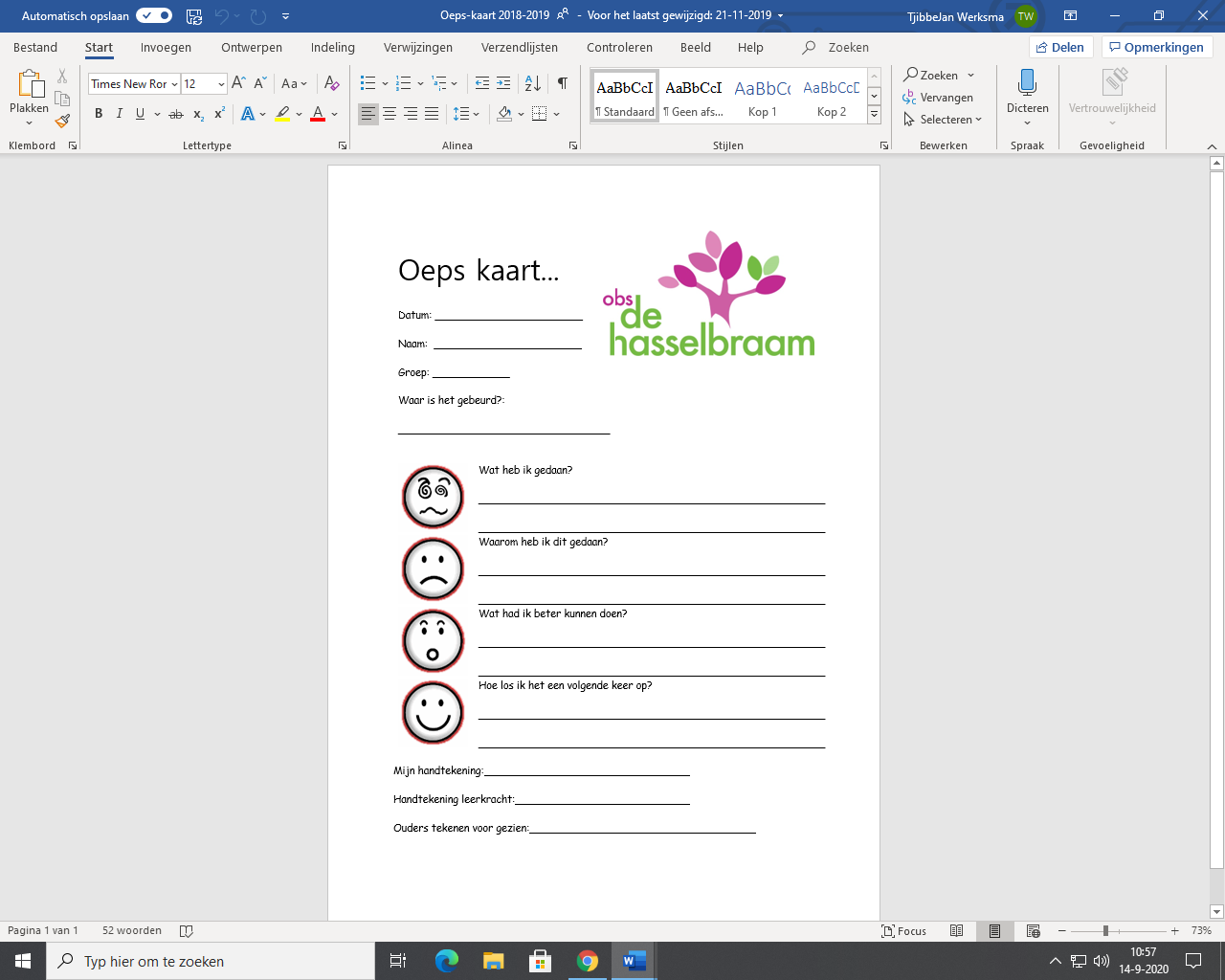 lastig gedragprobleemgedraggrensoverschrijdend gedragZich niet aan degroepsregels houden,kletsen, storende geluiden maken (tikken,schuiven etc.), voor debeurt pratenElkaar op een vervelende manier aanrakenJa, maar….Andere kinderen afleiden, zich bemoeienmet andere kinderenRuzie makenSpullen kwijt rakenTe laat komenBrutaal, respectloos gedragOngewenst taalgebruikStiekem, oneerlijk gedragSnel boos, gefrustreerdrakenNiet regelgevoeligVechten, veel ruzie metandere lln.LiegenPlagenAfspraken niet nakomenMateriaal kapot makenClownesk gedragDominant, de baas spelenNegatief sfeer bepalendHeeft te maken met‘door het lint gaan’De leerling heeft geencontrole meer over zijnemoties?Heeft te maken met hetmanipuleren van anderekinderen tot negatiefgedragWoedend gooien metmaterialenFysiek geweldPestenGrof taalgebruikOppositioneel gedragStelenVragenlijst veiligheidsbeleving:Vragenlijst veiligheidsbeleving:Ik voel me veilig op schoolIk voel me veilig in mijn klasIk voel me veilig op het pleinOp school houden we ons aan de regelsDe meesters en juffen pakken vervelend gedrag aanDe kinderen in mijn klas gaan fijn met elkaar omIk hoor erbij in de groepDe meesters en juffen zorgen dat iedereen zich aan de regels houdtIk voel me veilig op schoolIk voel me veilig in mijn klasIk voel me veilig op het pleinOp school houden we ons aan de regelsDe meesters en juffen pakken vervelend gedrag aanDe kinderen in mijn klas gaan fijn met elkaar omIk hoor erbij in de groepDe meesters en juffen zorgen dat iedereen zich aan de regels houdtVragenlijst Leer- en leefklimaatVragenlijst Leer- en leefklimaatBetrokkenheidBTAls mijn juf of meester iets uitlegt, let ik op.Als ik met mijn werk bezig ben, houd ik mijn aandacht erbij.Als ik een opdracht moet doen, werk ik achter elkaar door.Als iets me niet meteen lukt, blijf ik het proberen.Ik vind dat ik moeilijke dingen goed aanpak.Mij lukt het om moeilijke dingen goed te doen.De dingen die ik doe op school, kan ik ook.Ik vind dat ik goed ben in wat ik doe.WelbevindenWBIk vind de lessen van mijn juf of meester leuk en interessant.Ik krijg werk dat ik graag doe.Ik ben blij hoe ik mijn werk mag doen.Ik doe graag mee met de lessen. Ik heb goed contact met mijn juf of meester.Mijn juf of meester snapt wat ik leuk vind en wat ik moeilijk vind.Ik ben blij dat ik bij mijn juf of meester in de klas zit.Ik voel me fijn bij mijn juf of meester.Relatie met andere kinderenRKIk heb doe dingen samen met andere kinderen.Ik heb vriendjes en vriendinnetjes.Ik voel dat andere kinderen mij aardig vinden.Ik vind dat ik genoeg vriendjes en vriendinnetjes heb.AutonomieANIk mag doen wat ik zelf fijn en interessant vind.Ik mag de dingen doen zoals ik ze wil doen.Ik vind dat ik kan doen wat ik zelf fijn vind.Wat ik graag wil, gebeurt ook.PestbelevingPBAndere kinderen doen mij pijn.Andere kinderen schelden mij uit.Andere kinderen sluiten mij buiten.Andere kinderen lachen mij uit.PestgedragPGIk doe sommige kinderen pijn.Ik scheld sommige kinderen uit.Ik sluit sommige kinderen buiten.Ik lach sommige kinderen uit.Vragenlijst Sociale VaardighedenVragenlijst Sociale VaardighedenRuimte nemenRNIk vraag of ik mee mag doen.Ik vraag of een ander met mij wil spelen.Ik stel uit mezelf vragen aan een ander.Ik begin een praatje met iemand anders.Ik zeg wat ik ergens van vind.Ik zeg het als ik iets wel of niet wil.Ik kom voor mezelf op.Als ik moet kiezen, kies ik wat ik zelf wil.Ik regel mijn eigen zaken.Ruimte gevenRGAls een ander een goed idee heeft, pas ik m’n eigen idee aan.Ik ga overleggen, als een ander iets anders wil dan ik.Ik denk ook aan wat de ander wil, als we moeten kiezen.Ik verander mijn idee als een ander dat graag wil.Ik wacht op mijn beurt.Ik denk na voor ik iets doe.Ik zorg dat ik geen problemen krijg.Ik laat een ander met rust als hij bezig is.Ik houd me aan de regels.Ik doe aardig tegen een ander.Als ik zie dat een ander hulp nodig heeft, vraag ik of ik kan helpen.Als ik zie dat iemand iets voelt, leef ik met de ander mee.Ik luister naar het verhaal van een ander over wat hij meegemaakt heeft.